Муниципальное бюджетное общеобразовательное учреждение средняя общеобразовательная школас. Киселёвка Ульчского муниципального района Хабаровского края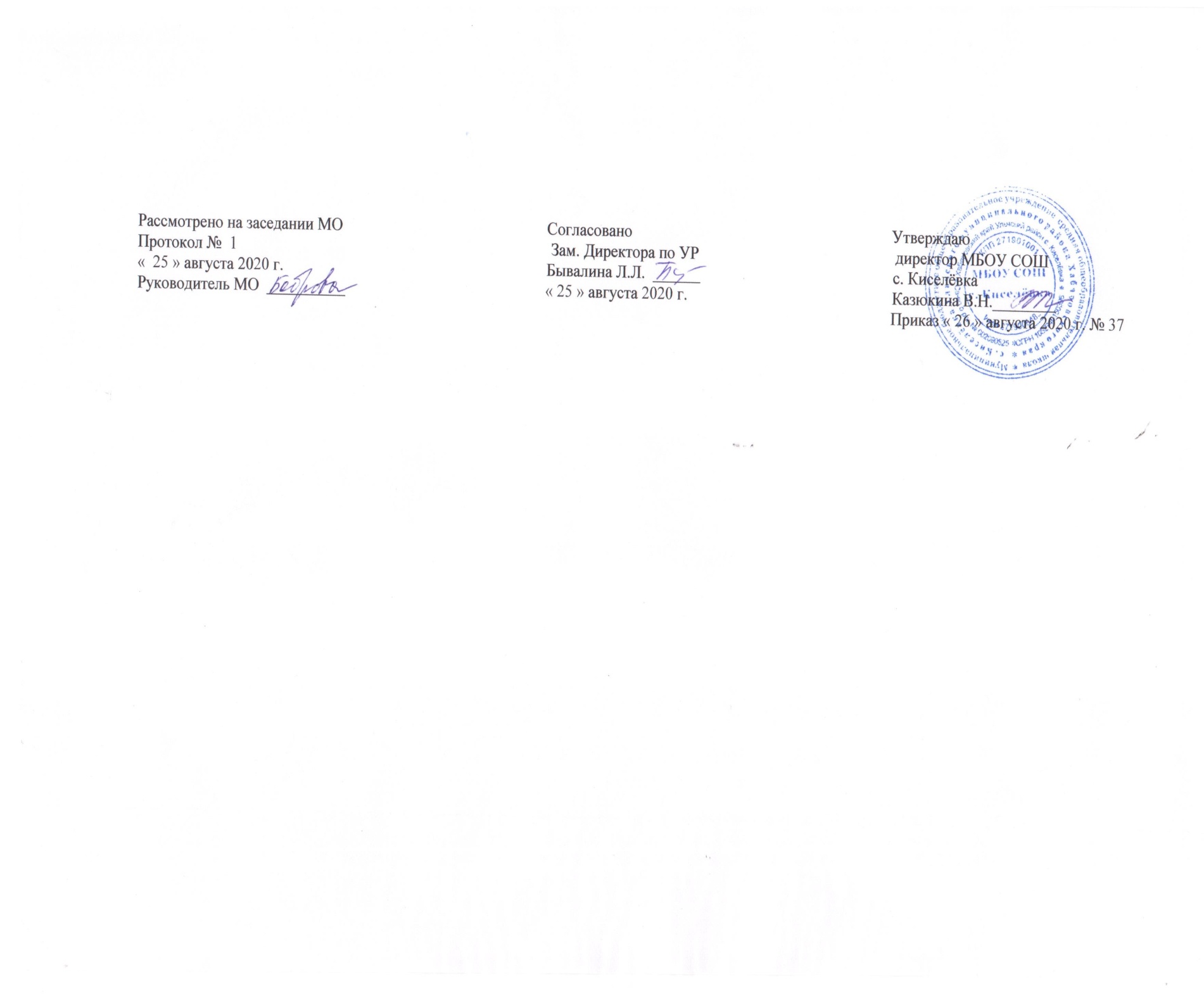 РАБОЧАЯ ПРОГРАММАпо изобразительному искусству для обучающихся с умственной отсталостью (интеллектуальными нарушениями)5 классПрограмма составленаучителем ИЗО Бобровой  С. А.с. Киселёвка, 2020г.1.ПОЯСНИТЕЛЬНАЯ ЗАПИСКАРабочая программа предмета «Изобразительное искусство» разработана в соответствии с:Адаптированной основной общеобразовательной программой образования обучающихся с умственной отсталостью (интеллектуальными нарушениями) МБОУ СОШ с. Киселёвка Ульчского муниципального района Хабаровского краятребованиями федерального государственного образовательного стандарта (далее ― Стандарт) обучающихся с умственной отсталостью (интеллектуальными нарушениями), предъявляемыми к структуре, условиям реализации и планируемым результатам освоения АООП, примерной АООП, одобренной решением федерального учебно-методического объединения по общему образованию(протокол  от 22 декабря  2015 г. № 4/15).требованиями федерального государственного образовательного стандарта образования обучающихся с умственной отсталостью (интеллектуальными нарушениями) – пр. Минобрнауки № 1599 от 19.12.14 г.. программы специальных общеобразовательных учреждений  VIII вида  под  редакцией Бгажноковой (раздел «Изобразительная деятельность», автор М. Ю. Рау). Рабочая программа обучения предназначена для трудовой организации школьников. Программа содержит пояснительную записку, календарно-урочное планирование.  Данная программа разработана для обучения учащихся 5 класса с умственной отсталостью (интеллектуальными нарушениями)  с учебной нагрузкой 2 часа в неделю. В основу разработки данной рабочей программы  заложены дифференцированный и деятельностный подходы. Дифференцированный подход к построению рабочей программы для обучающихся с легкой умственной отсталостью (интеллектуальными нарушениями) предполагает учет их особых образовательных потребностей, которые проявляются в неоднородности возможностей освоения содержания образования. Применение дифференцированного подхода обеспечивает разнообразие содержания, предоставляя обучающимся с умственной отсталостью (интеллектуальными нарушениями) возможность реализовать индивидуальный потенциал развития. Деятельностный подход основывается на теоретических положениях отечественной психологической науки, раскрывающих основные закономерности и структуру образования с учетом специфики развития личности обучающегося с умственной отсталостью (интеллектуальными нарушениями).Деятельностный подход в образовании строится на признании того, что развитие личности обучающихся с умственной отсталостью (интеллектуальными нарушениями) школьного возраста определяется характером организации доступной им деятельности (предметно-практической и учебной). Основным средством реализации деятельностного подхода в образовании является обучение как процесс организации познавательной и предметно-практической деятельности обучающихся, обеспечивающий овладение ими содержанием образования.Реализация деятельностного подхода обеспечивает:придание результатам образования социально и личностно значимого характера;прочное усвоение обучающимися знаний и опыта разнообразной деятельности и поведения, возможность их продвижения в изучаемых предметных областях;существенное повышение мотивации и интереса к учению, приобретению нового опыта деятельности и поведения;обеспечение условий для общекультурного и личностного развития на основе формирования базовых учебных действий, которые обеспечивают не только успешное усвоение некоторых элементов системы научных знаний, умений и навыков (академических результатов), но и прежде всего жизненной компетенции, составляющей основу социальной успешности.В основу рабочей программы обучающихся с умственной отсталостью (интеллектуальными нарушениями) положены следующие принципы:― принципы государственной политики РФ в области образования (гуманистический характер образования, единство образовательного пространства на территории Российской Федерации, светский характер образования, общедоступность образования, адаптивность системы образования к уровням и особенностям развития и подготовки обучающихся); ― принцип коррекционно-развивающей направленности образовательного процесса, обуславливающий развитие личности обучающегося и расширение его «зоны ближайшего развития» с учетом особых образовательных потребностей;― принцип практической направленности, предполагающий установление тесных связей между изучаемым материалом и практической деятельностью обучающихся; формирование знаний и умений, имеющих первостепенное значение для решения практико ориентированных задач;― принцип воспитывающего обучения, направленный на формирование у обучающихся нравственных представлений (правильно/неправильно; хорошо/плохо и т. д.) и понятий, адекватных способов поведения в разных социальных средах;― онтогенетический принцип; ― принцип преемственности, предполагающий взаимосвязь и непрерывность образования обучающихся с умственной отсталостью(интеллектуальными нарушениями) на всех этапах обучения: от младшего до старшего школьного возраста;― принцип целостности содержания образования, обеспечивающий наличие внутренних взаимосвязей и взаимозависимостей между отдельными предметными областями и учебными предметами, входящими в их состав;― принцип учета возрастных особенностей обучающихся, определяющий содержание предметных областей и результаты личностных достижений;― принцип учета особенностей психического развития разных групп обучающихся с умственной отсталостью (интеллектуальными нарушениями);― принцип направленности на формирование деятельности, обеспечивающий возможность овладения обучающимися с умственной отсталостью (интеллектуальными нарушениями) всеми видами доступной им предметно-практической деятельности, способами и приемами познавательной и учебной деятельности, коммуникативной деятельности и нормативным поведением;  ― принцип переноса усвоенных знаний и умений и навыков и отношений, сформированных в условиях учебной ситуации, в различные жизненные ситуации, что позволяет обеспечить готовность обучающегося к самостоятельной ориентировке и активной деятельности в реальном мире;― принцип сотрудничества с семьей.Изобразительное искусствоИзобразительное искусство— вид человеческой деятельности, которая осуществляется в процессе эстетического познания окружающей действительности, эмоционального переживания при восприятии изображения увиденного.  Накопленный в процессе занятий изобразительным искусством (в разных его видах: графике, живописи др.) зрительно-двигательный опыт представлений составляет одну из основ творческой деятельности, в которой формируются лучшие положительные личностные качества человека. Рабочая программа обучения умственно отсталых детей школьного возраста изобразительному искусству составлена с учетом особенностей их интеллектуального и физического развития, эмоционально-волевой сферы. В ней учитывается своеобразие формирования изобразительной деятельности умственно отсталых детей, опыт обучения этому предмету. Принципиальными положениями концепции обучения изобразительному искусству детей с умственной недостаточностью являются: 1.Развитие у учащихся эстетического познания и образного отражения объектов и явлений действительности, воспитание нравственного отношения к окружающему миру, к людям, к самому себе. 2.Развитие творческой изобразительной деятельности через формирование компонентов деятельности воображения (зрительного опыта в форме достаточно полных, точных и отчетливых образов-представлений и механизмов процесса воображения). Для достижения этой цели используется расчлененное, поэтапное обучение элементам художественной грамоты с привлечением образцов художественно-изобразительного искусства известных мастеров, при широком использовании разных видов работ, с привлечением разнообразных художественных материалов и технических средств, при создании адекватных педагогических условий. 3.Приобщение учащихся специальной школы к творческому социально значимому труду, умению работать коллективно. 4.Использование изобразительной деятельности как средства компенсаторного развития детей с умственной недостаточностью на всех этапах обучения в школе. 5.Дифференцированный подход к обучению детей (с учетом их возможностей в связи с глубиной и тяжестью дефекта). В процессе преподавания изобразительного искусства в средних классах решаются цели:– создание условий для осмысленного применения полученных знаний и умений при решении учебно-познавательных и интегрированных жизненно-практических задач;– формирование умения использовать художественные представления для описания окружающего мира (предметов, процессов, явлений) в количественном и пространственном отношении, устанавливать сходство и различия между предметами;– содействие развитию основ творческого мышления, аналитико-синтетической деятельности, деятельности сравнения, обобщения; последовательного выполнения рисунка; улучшению зрительно-двигательной координации путем использования вариативных и многократно повторяющихся действий, применением разнообразного изобразительного материала;-- коррекция недостатков познавательной деятельности учащихся путем систематического и целенаправленного воспитания и совершенствования у них правильного восприятия формы, строения, величины, цвета предметов, их положения в пространстве, моторики рук, образного мышлениязадачи:  воспитание положительных качеств личности (настойчивости, стремления к познанию, доброжелательности и т. д.);  воспитание интереса к занятиям изобразительной деятельности;  развитие эстетических чувств и понимание красоты окружающего мира;  развитие познавательной активности, формирование у школьников приёмов познания предметов и явлений действительности с целью их изображения;  формирование практических умений в разных видах художественно-изобразительной деятельности( в рисовании, аппликации, лепке);  воспитание умения работать в заданной последовательности в соответствии с правилами (по инструкции) и самостоятельно;  формирование умения работать коллективно, выполняя определённый этап работы в цепи заданий для получения результата общей деятельности;  коррекция недостатков психического развития, коррекция мелкой моторики а также развитие речи учащихся, организующей и направляющей их умственную и практическую деятельности.В процессе изобразительной деятельности осуществляется коррекция развития детей с умственной недостаточностью: •развитие мыслительных операций в процессе восприятия изображаемых с натуры предметов (умение анализировать, выделять важные свойства объектов, сравнивать их; соединять части в целое в соответствии с конструкцией объектов—умение осуществлять операцию синтеза; умение обобщать на основе сходства и различий признаков и др.); •развитие зрительно-двигательной памяти; пространственного расположения предметов; •совершенствование мелкой и крупной моторики руки; •развитие речи учащихся, организующей и направляющей их умственную и практическую деятельность, функцию общения; •обучение работе по инструкции учителя и самостоятельно, планированию своей деятельности; •формирование умения преодолевать трудности, оценивать свои возможности адекватно; •развитие умения отражать в рисунке, лепке, аппликации собственный эмоциональный, игровой, социальный и бытовой опыт, опыт межличностных отношений. Содержание программы состоит из следующих разделов:«Обучение композиционной деятельности»«Развитие у учащихся умений воспринимать и изображать форму предметов, пропорции, конструкцию», «Развитие у учащихся восприятия цвета предметов и формирование умений передавать его в живописи», «Обучение восприятию произведений искусства».      Каждому из направлений соответствует ряд учебных задач, которые выстроены в определенной последовательности с усложнением. Они решаются на протяжении всех лет обучения. Благодаря такому принципу распределения учебного материала имеется возможность на одном занятии уделять особое внимание какой-то одной, узко сформулированной задаче, соответствующей одному из разделов обучения. Так, обучение изображению отдельных объектов, передаче сходства с натурой проводится на уроках графики (а также в разных видах изобразительной деятельности: при лепке, при составлении аппликации др.).На этих занятиях основное внимание уделяется формированию умений обследовать предмет, выделять признаки формы, пропорций, определять конструкцию (строение) объектов. Задачей этих уроков является формирование графических образов (представлений конкретных объектов и представлений способов их изображения), формирование и совершенствование художественно-изобразительных навыков работы разными принадлежностями и художественными материалами в разных видах изобразительной деятельности. Таким образом, на этих уроках у детей формируются умения рисовать отдельные предметы, а на уроках по композиции— объединять их в сюжете, в натюрморте, в пейзаже и т.д. — на основании пространственных и смысловых связей, законов композиции, которые дети  усваивают в практической деятельности. РЕЗУЛЬТАТЫ ИЗУЧЕНИЯ КУРСА:Личностные учебные действия:Личностные учебные действия представлены следующими умениями: испытывать чувство гордости за свою страну; гордиться школьными успехами и достижениями как собственными, так и своих товарищей; адекватно эмоционально откликаться на произведения литературы, музыки, живописи и др.; уважительно и бережно относиться к людям труда и результатам их деятельности; активно включаться в общеполезную социальную деятельность; бережно относиться к культурно-историческому наследию родного края и страны.Коммуникативные учебные действия:Коммуникативные учебные действия включают: вступать и поддерживать коммуникацию в разных ситуациях социального взаимодействия (учебных, трудовых, бытовых и др.); слушать собеседника, вступать в диалог и поддерживать его, использовать разные виды делового письма для решения жизненно значимых задач; использовать доступные источники и средства получения информации для решения коммуникативных и познавательных задач.Регулятивные учебные действия:Регулятивные учебные действия представлены умениями: принимать и сохранять цели и задачи решения типовых учебных и практических задач, осуществлять коллективный поиск средств их осуществления; осознанно действовать на основе разных видов инструкций для решения практических и учебных задач; осуществлять взаимный контроль в совместной деятельности; обладать готовностью к осуществлению самоконтроля в процессе деятельности; адекватно реагировать на внешний контроль и оценку, корректировать в соответствии с ней свою деятельность.Познавательные учебные действия:Дифференцированно воспринимать окружающий мир, его временно-пространственную организацию; использовать усвоенные логические операции (сравнение, анализ, синтез, обобщение, классификацию, установление аналогий, закономерностей, причинно-следственных связей) на наглядном, доступном вербальном материале, основе практической деятельности в соответствии с индивидуальными возможностями; использовать в жизни и деятельности некоторые межпредметные знания, отражающие несложные, доступные существенные связи и отношения между объектами и процессами.Планируемые результаты освоения обучающимися с легкойумственной отсталостью (интеллектуальными нарушениями) Минимальный уровень:знание названий художественных материалов, инструментов и приспособлений; их свойств, назначения, правил хранения, обращения и санитарно-гигиенических требований при работе с ними;знание элементарных правил композиции, цветоведения, передачи формы предмета и др.;знание некоторых выразительных средств изобразительного искусства: «изобразительная поверхность», «точка», «линия», «штриховка», «пятно», «цвет»;пользование материалами для рисования, аппликации, лепки;знание названий предметов, подлежащих рисованию, лепке и аппликации;знание названий некоторых народных и национальных промыслов, изготавливающих игрушки: Дымково, Гжель, Городец, Каргополь и др.;организация рабочего места в зависимости от характера выполняемой работы;следование при выполнении работы инструкциям учителя; рациональная организация своей изобразительной деятельности; планирование работы; осуществление текущего и заключительного контроля выполняемых практических действий и корректировка хода практической работы;владение некоторыми приемами лепки (раскатывание, сплющивание, отщипывание) и аппликации (вырезание и наклеивание);рисование по образцу, с натуры, по памяти, представлению, воображению предметов несложной формы и конструкции; передача в рисунке содержания несложных произведений в соответствии с темой;применение приемов работы карандашом, гуашью, акварельными красками с целью передачи фактуры предмета;ориентировка в пространстве листа; размещение изображения одного или группы предметов в соответствии с параметрами изобразительной поверхности; адекватная передача цвета изображаемого объекта, определение насыщенности цвета, получение смешанных цветов и некоторых оттенков цвета;узнавание и различение в книжных иллюстрациях и репродукциях изображенных предметов и действий.Достаточный уровень:знание названий жанров изобразительного искусства (портрет, натюрморт, пейзаж и др.);знание названий некоторых народных и национальных промыслов (Дымково, Гжель, Городец, Хохлома и др.);знание основных особенностей некоторых материалов, используемых в рисовании, лепке и аппликации;знание выразительных средств изобразительного искусства: «изобразительная поверхность», «точка», «линия», «штриховка», «контур», «пятно», «цвет», объем и др.;знание правил цветоведения, светотени, перспективы; построения орнамента, стилизации формы предмета и др.;знание видов аппликации (предметная, сюжетная, декоративная);знание способов лепки (конструктивный, пластический, комбинированный);нахождение необходимой для выполнения работы информации в материалах учебника, рабочей тетради; следование при выполнении работы инструкциям учителя или инструкциям, представленным в других информационных источниках; оценка результатов собственной изобразительной деятельности и одноклассников (красиво, некрасиво, аккуратно, похоже на образец); использование разнообразных технологических способов выполнения аппликации;применение разных способов лепки;рисование с натуры и по памяти после предварительных наблюдений, передача всех признаков и свойств изображаемого объекта; рисование по воображению; различение и передача в рисунке эмоционального состояния и своего отношения к природе, человеку, семье и обществу;различение произведений живописи, графики, скульптуры, архитектуры и декоративно-прикладного искусства;различение жанров изобразительного искусства: пейзаж, портрет, натюрморт, сюжетное изображение.МЕСТО  КУРСА  «Изобразительное искусство»  в учебном плане:На изучение изобразительного искусства в 5 классе выделяется –  68  часов, 2 часа в неделю, 34 учебных недели.ТЕМАТИЧЕСКОЕ РАСПРЕДЕЛЕНИЕ КОЛИЧЕСТВА ЧАСОВ.ТЕМАТИЧЕСКОЕ ПЛАНИРОВАНИЕ:КРИТЕРИИ И НОРМЫ ОЦЕНКИ ЗНАНИЙ ОБУЧАЮЩИХСЯ.Критерии оцениванияПри оценке итоговых результатов освоения программы по изобразительному искусству должны учитываться психологические возможности младшего школьника, нервно-психические проблемы, возникающие в процессе контроля, ситуативность эмоциональных реакций ребенка.Текущее оценивание - наиболее гибкая проверка результатов обучения, которая сопутствует процессу становления умения и навыка. Это даёт возможность участникам образовательного процесса своевременно отреагировать на недостатки, выявить их причины и принять необходимые меры к устранению.Критерии и нормы оценки знаний, умений и навыков учащихся.Знания и умения, учащихся по изобразительному искусству оцениваются     по результатам выполнения практических заданий.Оценка «5» -    выставляется за безошибочное и аккуратное выполнение          работы.Оценка «4» -    выставляется ученику за безошибочное и аккуратное              выполнение работы, но ученик допускает неточности в выполнении  работы.Оценка «3 » - выставляется, ученику за неточности в выполнении работы   (восприятия формы, конструкции, величины, цвета предметов в пространстве) и требующая корректировку со стороны учителя.                       МАТЕРИАЛЬНО-ТЕХНИЧЕСКОЕ ОБЕСПЕЧЕНИЕ.Требования к оснащению учебного процесса на уроках изобразительного искусства разрабатываются с учётом реальных условий работы отечественной начальной школы и современных представлений о культуре и безопасности труда школьников.Для работы учащимся необходимы:           «Изобразительная деятельность» предусматривает: наборы инструментов для занятий изобразительной деятельностью, включающие кисти, ножницы (специализированные, для фигурного вырезания, для левой руки и др.), шило, коврики, фигурные перфораторы, стеки, индивидуальные доски, пластиковые подложки и т.д.; натуральные объекты, изображения (картинки, фотографии, пиктограммы) готовых изделий и операций по их изготовлению; репродукции картин; изделия из глины; альбомы с демонстрационными материалами, составленными в соответствии с содержанием учебной программы; рабочие альбомы (тетради) с материалом для раскрашивания, вырезания, наклеивания, рисования; видеофильмы, презентации, аудиозаписи; Оборудование: мольберты, планшеты, музыкальный центр, компьютер, проекционное оборудование; стеллажи для наглядных пособий, изделий, для хранения бумаги и работ учащихся и др.; магнитная и ковролиновая доски;Расходные материалы для ИЗО: клей, бумага (цветная, папиросная, цветной ватман и др.), карандаши (простые, цветные), мелки (пастель, восковые и др.), фломастеры, маркеры, краски (акварель, гуашь, акриловые краски), бумага разных размеров для рисования; пластичные материалы (пластилин, соленое тесто, пластичная масса, глина) и др.      - специально отведённые места и приспособления для рационального размещения, бережного хранения материалов и инструментов и оптимальной подготовки учащихся к урокам технологии: коробки, укладки, подставки, папки и пр. Большие возможности для применения на уроках изобразительного искусства предоставляет оборудование для мультимедийных демонстраций (компьютер, медиапроектор, DVD-проектор, видеомагнитофон и др.). Оно благодаря Интернету и единой коллекции цифровых образовательных ресурсов (например, http://school-collection.edu.ru/) позволяет продемонстрировать учащимся образцы изобразительной деятельности.Класс 5 клРазделы программы 5 клОбучение композиционной деятельности.24  чРазвитие у учащихся умений воспринимать и изображать форму предметов, пропорции, конструкцию.24 чРазвитие у учащихся восприятия цвета предметов и формирование умений передавать его в живописи.16 чОбучение восприятию произведений искусства.4 ч                                        Итого:              68 ч №Тема урокаДомашнее заданиеОбучение композиционной деятельности – 24 ч.Обучение композиционной деятельности – 24 ч.Обучение композиционной деятельности – 24 ч.1Вводное занятиеЗнать основные понятия2Аппликация «Кувшины разной формы».Принести папку с принадлежностями3-4Аппликация «Улицы города». Доделать работу.Обдумать аппликацию «Дома в городе»5-6Аппликация с дорисовыванием: «Дома в городе». Доделать работу.Принести пластилин7Лепка с натуры: «Кувшин». Доделать работу8Лепка «Настольная лампа». Разработать макет великана9-10Лепка по представлению: «Великан и мальчик с пальчик» (коллективная работа — парами).Доделать работу.Принести картинки дорожных знаков.11Рисование с натуры дорожных знаков треугольной формы («Крутой спуск», «Дорожные работы»). Принести инструменты для рисования12Рисование узора в полосе из повторяющихся (или чередующихся) элементов (стилизованные ягоды, ветки, листья). Доделать работу13Рисование на тему «Лес зимой». Обдумать рисунок на тему «Зимние развлечения».14Рисование на тему «Зимние развлечения». Дорисовать рисунок15-16Рисование с натуры цветочного горшка с растением. Дорисовать рисунок.Принести принадлежности для ИЗО17-18Рисование с натуры весенних цветов несложной формы. Доделать работу.Принести чертежные инструменты19-20Составление узора в круге с применением осевых линий.  Доделать работу.Принести рисунок любимой игрушки21-22Аппликация «Любимая игрушка».Доделать аппликацию.Принести машинку (грузовик)23-24Рисование с натуры игрушки (грузовик).Дорисовать рисунок.Принести альбом и карандашиРазвитие у учащихся умений воспринимать и изображать форму предметов, пропорции, конструкцию – 24 ч.Развитие у учащихся умений воспринимать и изображать форму предметов, пропорции, конструкцию – 24 ч.Развитие у учащихся умений воспринимать и изображать форму предметов, пропорции, конструкцию – 24 ч.25Натюрморт «Кофейник, чашка, яблоко». Знать основные понятия26Натюрморт «Кринка и стакан».   Принести принадлежности для рисования27-28Рисование по теме: «Портрет моего товарища», «Портрет мамы (папы)» — по выбору учащихся. Дорисовать портрет.Принести папку с принадлежностями.29Натюрморт ««Кувшин и яблоко». Доделать работу30-31Изготовление поделки из бумаги: «Коробочка цилиндрической формы».  Доделать работу.Принести папку с принадлежностями по ИЗО32Рисование по теме: «Ваза». Дорисовать рисунок33Натюрморт «Букет в вазе и оранжевый апельсин». Доделать работу34-35Упражнение в превращении круга в овал и прямую линию в условиях перспективы. Доделать работу.Принести чертежные инструменты36Декоративное рисование — изобразительный узор в круге из стилизованных природных форм (круг — по шаблону диаметром 12 см). Принести детскую пирамидку37Рисование с натуры объемного предмета конической формы (детская раскладная пирамидка разных видов). Дорисовать рисунок38-39Рисование с натуры фигуры человека (позирующий ученик). Дорисовать рисунок.Принести чертежные инструменты40-41Рисование в квадрате узора из растительных форм с применением осевых линий. Дорисовать рисунок.Принести чертежные инструменты42Рисование с натуры объемного прямоугольного предмета (телевизор). Дорисовать рисунок43-44Рисование с натуры объемного прямоугольного предмета (чемодан, ящик, коробка). Принести прямоугольные предметы.Дорисовать рисунок.45-46Рисование с натуры объемного предмета, расположенного выше уровня зрения (скворечник). Доделать работу.Принести картинку бабочки, стрекозы.47-48Рисование симметричных форм: насекомые — бабочка, стрекоза.Дорисовать рисунок.Принести листья разных деревьев.Развитие у учащихся восприятия цвета предметов и формирование умений передавать его в живописи  - 16 ч.Развитие у учащихся восприятия цвета предметов и формирование умений передавать его в живописи  - 16 ч.Развитие у учащихся восприятия цвета предметов и формирование умений передавать его в живописи  - 16 ч.49Рисование по теме: «Листья дуба (осины, березы, рябины, акации) (осенней окраски)». Разукрасить рисунок50Рисование по теме: «Праздничная иллюминация». Дорисовать рисунок51Декоративное рисование новогоднего плаката. Дорисовать плакат52Рисование с натуры: «Кружка». «Кастрюля» и другая посуда. Дорисовать рисунок в цвете53Рисование по теме: «Праздник в городе». «Салют». Найти картинку Жар – птицы.54Рисунок по представлению: сказочные персонажи: «Жар- птица». Принести сказку «Золотой петушок».55Рисунок по представлению: сказочные персонажи: «Золотой петушок». Принести краски и кисточки56Рисование по теме:  «Посуда Гжели, Хохломы». Знать виды росписи57Декоративное рисование — оформление новогоднего пригласительного билета (формат 7 х 30 см). Дорисовать пригласительный билет58Декоративное рисование плаката «8 Марта». Дорисовать плакат59-60Иллюстрирование отрывка из литературного произведения. Выбрать иллюстрацию.Дорисовать рисунок.61-62Декоративное рисование. Доделать работу.Подготовиться к самостоятельной работе.63-64Самостоятельное составление узора из растительных элементов.Доделать работу.Подготовить сообщениеОбучение восприятию произведений искусства – 4 ч.Обучение восприятию произведений искусства – 4 ч.Обучение восприятию произведений искусства – 4 ч.65Беседа на тему:  «Декоративно-прикладное искусство» (народные игрушки- глина, дерево).Знать основные понятия.66Беседа об изобразительном искусстве: «Живопись». Картины художников В.Фирсова «Юный живописец», В.Серова «Девочка с персиками»,П.Кончаловского «Сирень». Сделать описание одной из картин.67Беседа об изобразительном искусстве: « Скульптура как вид изобразительного искусства» (Э.Фальконе «Медный всадник», Ф.Фивейский «Сильнее смерти», Вучетич «Статуя воина-освободителя» в Тептов-парке в Берлине)..Написать отзыв о проведенной беседе.68Беседа об изобразительном искусстве с показом репродукций картин о Великой Отечественной войне против фашистских захватчиковЗнать основные понятия.Наименование объектов и средств материально-технического обеспеченияИнформационно-коммуникативные средстваАзбука искусства. Как научиться понимать картину.ТАБЛИЦЫ: 1. Цветные пейзажи круглый год – 1шт. 2. Гжельская роспись – 1шт. (2 таблицы) 3. Хохломская роспись - 1шт. (2 таблицы)    Игровые пособия1.Русские узоры (пазлы) - 1шт.2. Что перепутал художник -1шт. 3. Занимательная палитра -1шт. 4. Цвета и краски № 1 – 1шт. 5. Маленький дизайнер – 1шт.Наглядно – раздаточный материал 1. Городецкая роспись -1шт.2. Дымковская игрушка - 1шт. 3. Профессии – 1шт. 4. Птицы -1шт. 5. Посуда – 1шт 6. Хохлома– 1шт. Технические средства обученияПерсональный компьютерАкустическая система Мультимедийный проекторПринтерИнтерактивная доскаУчебно-практическое и учебно- лабораторное оборудование МУЛЯЖИ: 1.Набор грибов, овощей и фруктов – 1штОборудование классаРЕПРОДУКЦИИ КАРТИН РУССКИХ ХУДОЖНИКОВ: 1. Айвазовского и Врубеля – 1шт. 2. Брюллова и Федотова – 1шт. 3. Репина и Васнецова – 1шт. 4. Шишкина и Левитана – 1шт. 5. Перов и Венецианов – 1 шт.Шкафы для хранения учебников, дидактических материалов, пособий, учебного оборудования.Доска с набором приспособлений для крепления таблиц.